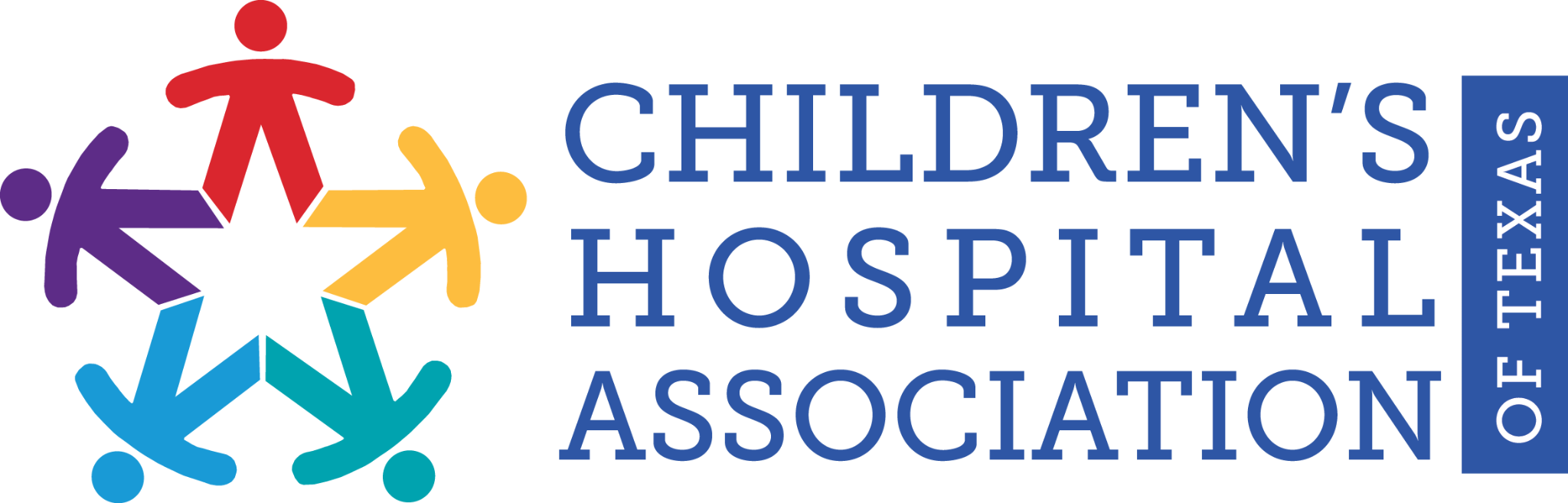 FOR IMMEDIATE RELEASE: May 26, 2022Contact: Hilary Portay or Sarah WarnkeECPRhportay@echristianpr.com or swarnke@echristianpr.com203.561.6095 or 214.773.5594Children’s Hospital Association of Texas honors Representative Four Price with Children’s Health Care Hero Award Austin, TX – Representative Four Price was honored by the Children’s Hospital Association of Texas (CHAT) with the Children’s Health Care Hero Award for his outstanding contributions and support of children’s healthcare initiatives during the 87th Legislative Session and throughout his career. During the most recent session, Price authored and passed into law significant legislation regarding telemedicine and telehealth, House Bill 4, and the further strengthening of mental health parity through House Bill 2595. The award was presented to Price on May 26 at Dell Children’s Medical Center in Austin. “We are grateful to Rep. Price for serving as a champion and an advocate for access to quality healthcare for all Texans,” Stacy Wilson, president of CHAT, said. “Supporting access to telemedicine and telehealth is more important than ever as Texas continues to respond to the ongoing impacts of COVID-19. His dedication to informed policymaking promotes the health and safety of all Texans, and we are proud to honor Rep. Price with this award for his leadership in the Texas Legislature to support access to quality healthcare.” Rep. Price believes that access to quality healthcare is foundational to the quality of life of individual Texans and their communities and has been a leader and supporter of children’s health care initiatives. Major legislative measures that he championed into law during prior sessions include:HB 871 (86R) enhancing financial viability of rural hospitalsHB 1063 and HB 3345 (86R) enhancing the delivery of healthcare services through telemedicineHB 18 and HB 19 (86R) providing greater mental health education and resources in public schoolsHB 13 (85R) providing local opportunities to address mental health needsHB 1697 (85R) enhancing neonatal intensive care telemedicineThe Children’s Health Care Hero Award recognizes Texas leaders who have demonstrated a commitment to an accessible, high-quality and appropriately funded children’s healthcare system in Texas. “I am honored to receive this award from the Children's Hospital Association of Texas,” said Rep. Price. “It is a privilege to work alongside all of the outstanding children's hospitals in Texas to improve and enhance children's health. By providing greater opportunities to utilize telemedicine and telehealth technologies, the Texas Legislature is supporting Texas physicians and hospital staff in their quest to provide timely life-saving care to patients all across our state, including children.”Prior to receiving the award, Rep. Price toured Dell Children’s Medical Center. Dell Children’s Medical Center, part of Ascension, is the region’s only comprehensive children’s hospital and pediatric Level I trauma center."Dell Children's is proud to help recognize Representative Price and his significant accomplishments advancing healthcare, especially for children in Texas. On behalf of Dell Children's and Ascension we congratulate Rep. Price for his leadership and dedication supporting initiatives that have strengthened mental health resources and telemedicine in Texas," said Christopher M. Born, president of Dell Children’s Medical Center.Price represents District 87 which covers Carson, Hutchinson, Moore, Potter and Sherman counties. ###About the Children’s Hospital Association of TexasThe Children’s Hospital Association of Texas (CHAT) is a non-profit association whose mission is to advance children’s health and well-being by advocating for policies and funding that promote children’s access to high-quality, comprehensive health care. Learn more about CHAT at chatexas.com or follow CHAT on Twitter at https://twitter.com/ChildHospAssnTX.